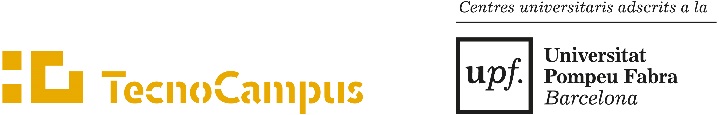 Indica los estudios:Año académico de inicio del Grado:      Forma parte de las assignatures que el estudante ha de cursar dentro de su plan de estudios?  Sí  NoEl estudiante ha acreditado previamente el requisito B2 (MECR) de una lengua extranjera (inglés, alemán, francés o italiano)?   Sí  NoEl estudiante ha cursado el idioma solicitado en los estudios secundarios?   Sí  NoEl plazo para la incorporación de los créditos es desde el inicio del curso académico hasta el 31 de mayo de cada curso académico. Las solicitudes presentadas después del 31 de mayo se incorporarán en el curso académico siguiente. Excepcionalmente, los estudiantes que estén en el último curso de sus estudios, en condiciones de acabar, podrán solicitar el reconocimiento con posterioridad a esta fecha. Es necesario que lo indiquen en la solicitud. En este caso, la fecha límite de presentación de las solicitudes será el día anterior al inicio del curso siguiente.Con la firma de este documento autorizo expresamente a la Fundació Tecnocampus Mataró-Maresme a tratar mis datos personales con la finalidad de realizar la gestión académica de los estudiantes. Los datos personales facilitados serán incorporados al fichero de datos “Estudiantes”.  Estos datos podrán ser cedidos en aquellos casos en que sea necesario para el cumplimiento  de las obligaciones legalmente establecidas. Le informamos que en cualquier momento podrá ejercer sus derechos de acceso, rectificación, supresión y oposición, remitiendo un escrito en el cual se acompañe una fotocopia del DNI del titular de los datos a la siguiente dirección de correo electrónico rgpd@tecnocampus.cat, o bien mediante una carta dirigida a la Secretaria General de la Fundació Tecnocampus Mataró-Maresme (Avenida d’Ernest Lluch, 32 Edificio Universitario, 08302 Mataró). Si no pudiera ejercer de forma satisfactoria los derechos aquí enumerados, podrá presentar una reclamación ante la Autoridad Catalana de Protección de Datos (www.apdcat@gencat.cat), C/ Rosselló 214, Esc A 1er 1ª (08008) Barcelona.Firma del solicitanteMataró,       de                       de 201           Mataró,       de       de 20     SOLICITUD DE RECONOCIMIENTO DE CRÉDITOS RAC IDIOMASNombre y apellidos:      Nombre y apellidos:      DNI:      Teléfono:      Correo electrónico:      Correo electrónico:      EMPRESA (ESCSET)                               EMPRESA (ESCSET)                                POLITÉCNICA (ESUPT)                       POLITÉCNICA (ESUPT)                      SALUD (ESCST)SALUD (ESCST)AdE y GI                                                                                                                                                                                                                                                                                                                                                                                                                                                                                                                                                                                            Ing. ElectrónicaCAFETurismoIng. MecánicaEnfermeríaDoble Turismo/AdE Ing. Organización IndustrialFisioterapiaMarKetingIng. Informática                                                                                                                                                                                                                                                                                                                                                                                                                                                                                                                       Doble Fisioterapia/CAFE                                                                                                                                                                                                                                                                                                                                                                                                                                                                                             Doble AdE/MarketingAudiovisuales                                                                                                                                                                                                                                                                                                                                                                                                                                                                                                                 ☐AdE y GI - Docencia en inglés                                                                                                                                                                                                                                                                                                                                                                                                                                                                                                                                                                                            ☐Videojuegos                                                                                                                                                                                                                                                                                                                                                                                                                                                                                                                                       ☐Logística☐Doble Informática/Videojuegos                                                                                                                                                                                                                                                                                                                                                                                                                                                                                                                                  INDICA EL CURSO QUE ESTÀS HACIENDO ACTUALMENTE:Primero   Segundo  Tercero   Cuarto   Quinto   Documentos Obligatorios:     Certificado nivel Idioma (copia compulsada u original y fotocopia)  Certificado notas estudios secundarios (únicamente en el caso de nivel del idioma inferior al B1)Propuesta resoluciónDe acuerdo con la Normativa de reconocimiento académico en créditos por aprendizaje de lenguas en los estudios de grado de la UPF (Acuerdo del Consejo de Gobierno de 26 de enero de 2009, modificado por Acuerdo del Consejo de Gobierno de 11 de marzo y de 6 de mayo del 2015), siguiendo los anexos de esta normativa, emitimos la siguiente respuesta Favorable, número de créditos propuestos       Desfavorable, por      